Гости на нашем новогоднем празднике21 января в старшей группе была организована образовательная деятельность по художественно – эстетическому развитию лепке «Гости на нашем новогоднем празднике».С целью учить  детей передавать в лепке впечатления от праздника, учить передавать образы гостей на новогоднем празднике, закреплять умение лепить людей, упражнять в использовании разных приемов лепки, развивать память, воображение. Дети отгадали загадку:Ёлку надо нарядить,Всем подарки подарить,Много радостных хлопот,Это праздник….(Новый год).Побеседовали о прошедшем празднике, вспомнили, кем они были на празднике, какие гости приходили. Поговорили о том, что есть у деда Мороза и Снегурочки, как лепить их фигурки.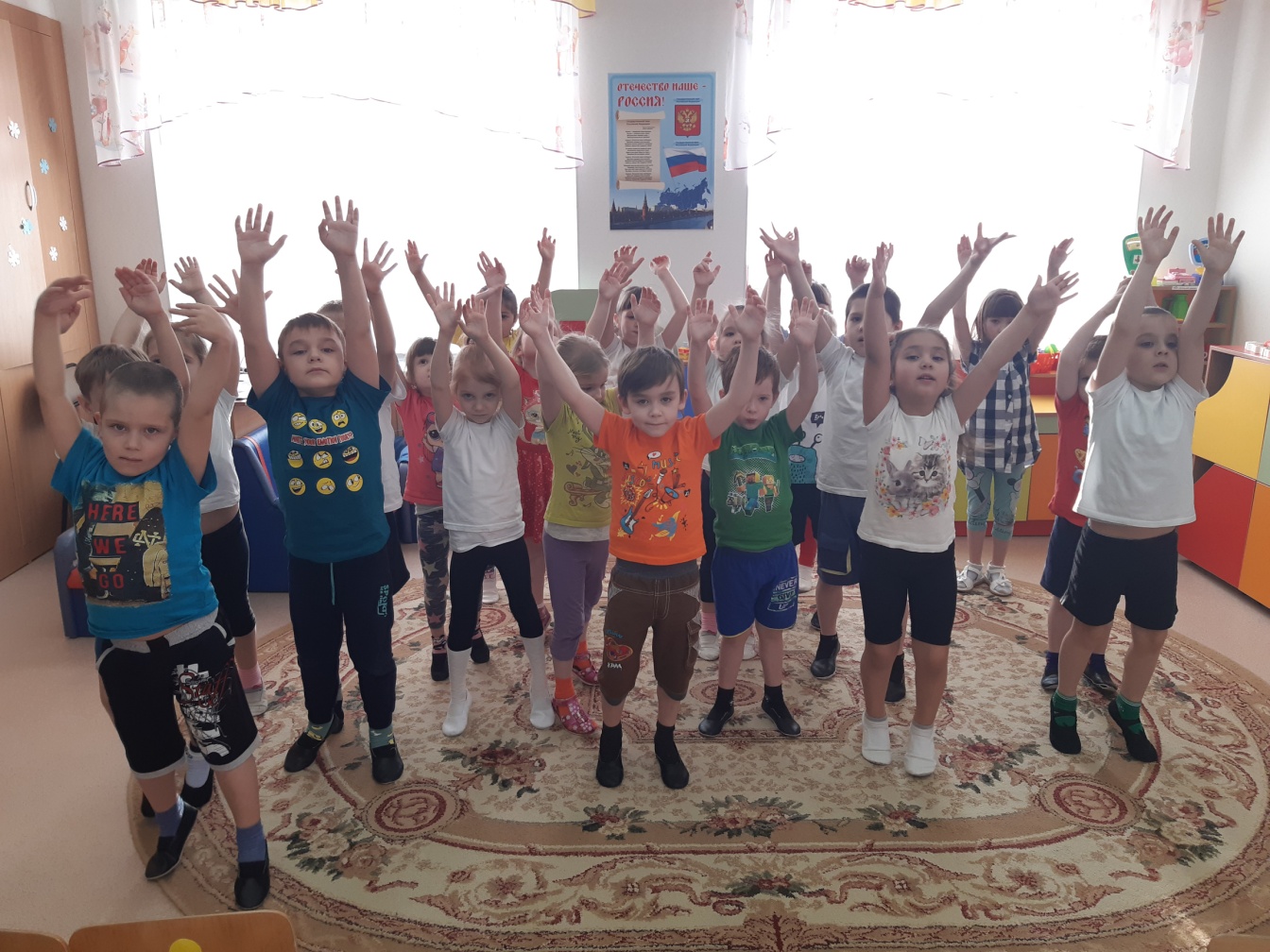 Выполнили физминутку:Елка выросла большая.Посмотрите, вот какая.Ветер чуть ее колышет:Тише, тише, тише, тише.Ветер хочет поиграть –Елку в стороны качать.Елке нравится играть,Ветками легко махать.  И приступили к работе.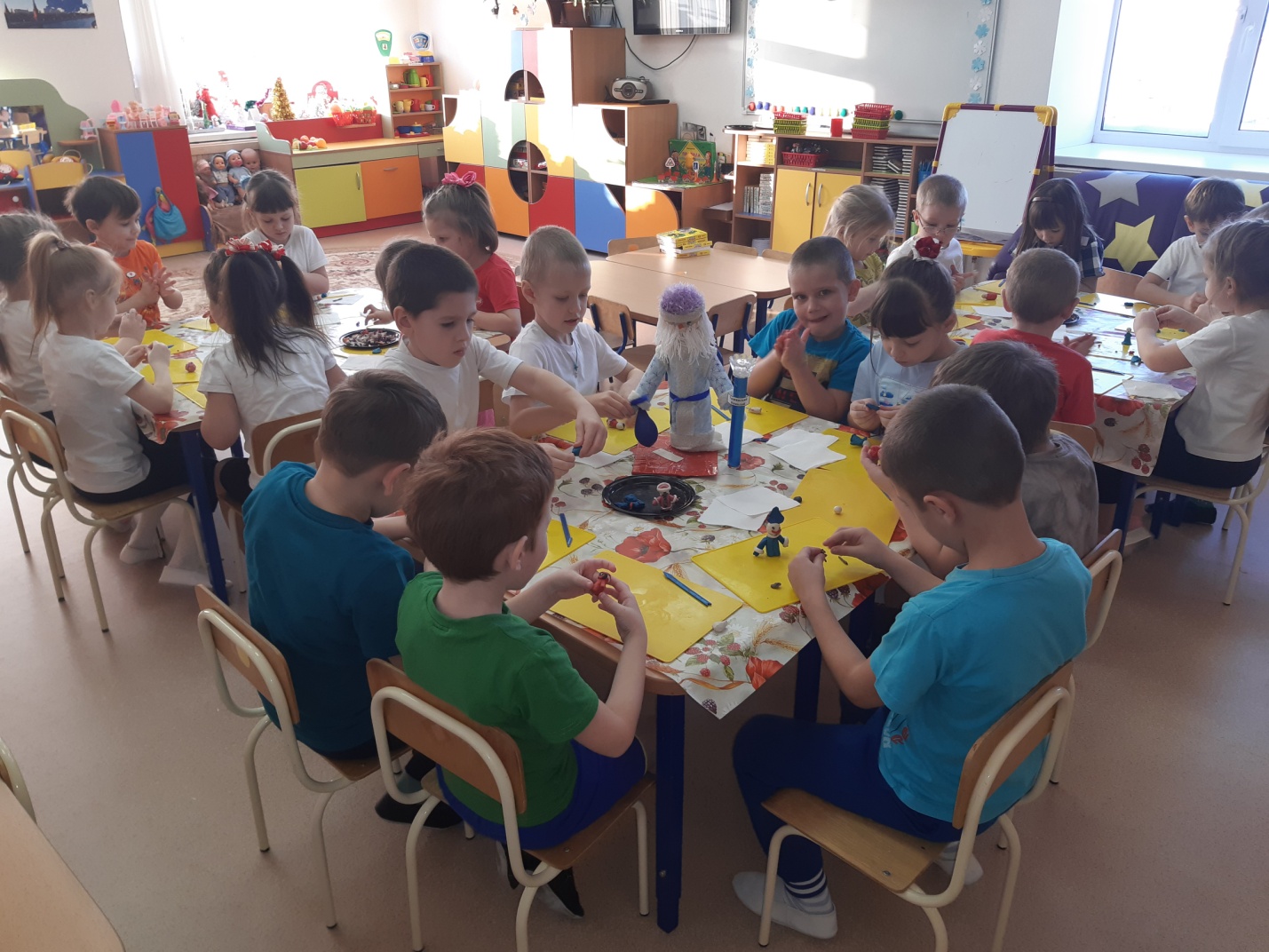 Затем была организована выставка, на которой дети рассмотрели свои работы, выбрали самую интересную и объяснили свой выбор.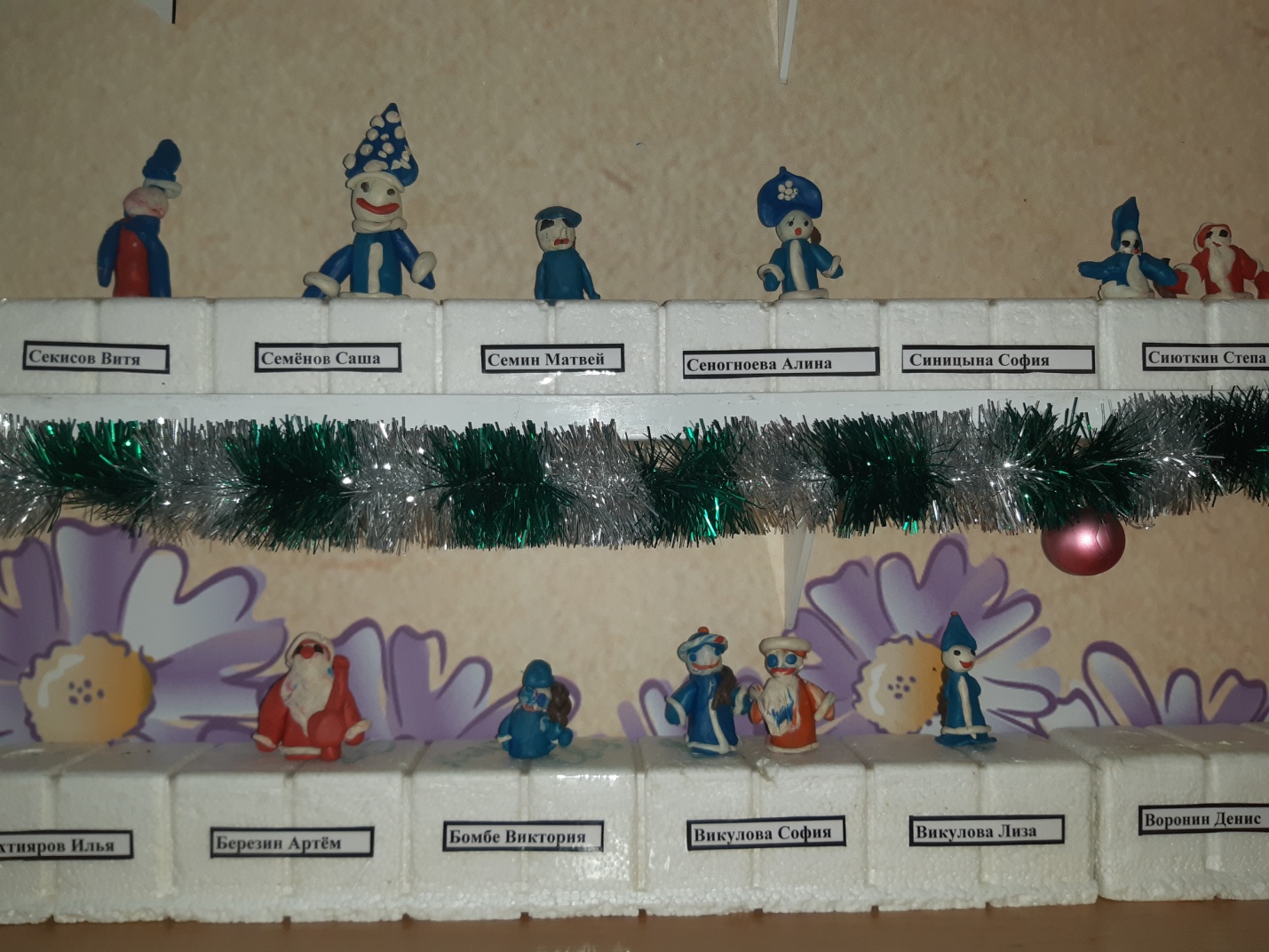 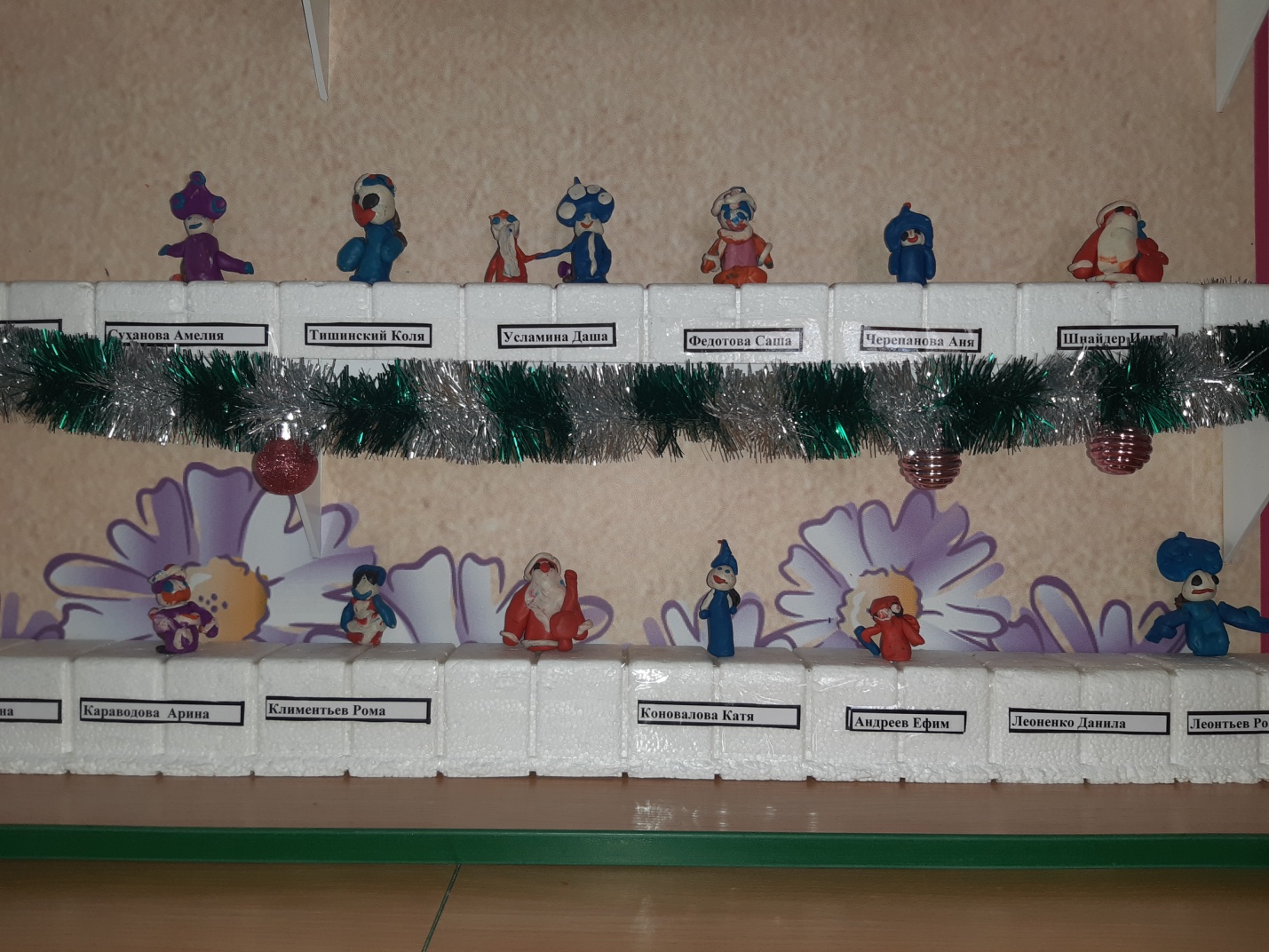 Материал подготовила воспитательМА ДОУ АР детский сад «Сибирячок»Гущина М.Ю.